Памятки для родителейпо профилактике детского дорожно-транспортного травматизма.Памятка для родителей "Обучение детей наблюдательности на улице"* Находясь на улице с ребенком, крепко держите его за руку. * Учите ребенка наблюдательности. Если у подъезда стоят транспортные средства или растут деревья, кусты, остановитесь, научите ребенка осматриваться по сторонам и определять: нет ли опасности приближающегося транспорта. Если у подъезда дома есть движение транспорта, обратите на это его внимание. Вместе с ним посмотрите: не приближается ли транспорт. * При движении по тротуару придерживайтесь стороны подальше от проезжей части. Взрослый должен находиться со стороны проезжей части. 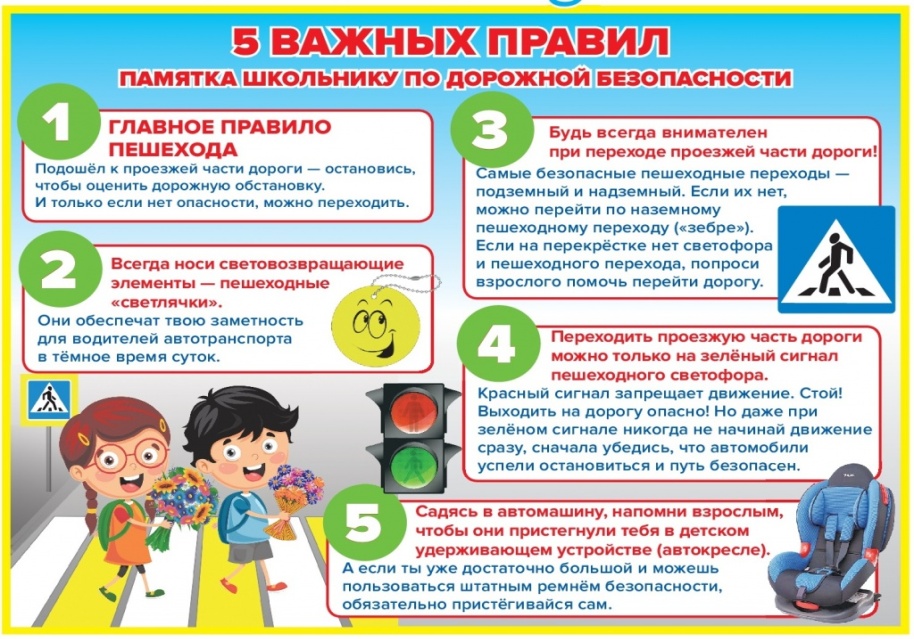 * Приучите ребенка, идя по тротуару, внимательно наблюдать за выездом автомобилей из арок дворов и поворотами транспорта на перекрестках. * При переходе проезжей части дороги остановитесь и осмотритесь по сторонам. Показывайте ребенку следующие действия по осмотру дороги: поворот головы налево, направо, еще раз налево. Дойдя до разделительной линии, делайте вместе с ним поворот головы направо. Если нет движения транспорта, продолжайте переход, не останавливаясь, а если есть – остановитесь на линии и пропустите транспорт, держа ребенка за руку. * Учите ребенка всматриваться вдаль, пропускать приближающийся транспорт. * Наблюдая за приближающимися транспортными средствами, обращайте внимание ребенка на то, что за большими машинами (автобус, троллейбус) может быть опасность – движущийся на большой скорости легковой автомобиль или мотоцикл. Поэтому лучше подождать, когда большая машина проедет, и убедиться в отсутствии скрытой опасности. * Не выходите с ребенком на проезжую часть из-за каких-либо препятствий: стоящих автомобилей, кустов, закрывающих обзор проезжей части. * Переходите проезжую часть не наискосок, а прямо, строго перпендикулярно. Ребенок должен понимать, что это делается для лучшего наблюдения за движением транспорта. * Переходите проезжую часть только на зеленый сигнал светофора. Объясняйте ребенку, что переходить дорогу на зеленый мигающий сигнал нельзя. Он горит всего три секунды, можно попасть в ДТП. * Помните, что ребенок обучается движению по улице прежде всего на вашем примере, приобретая собственный опыт!Памятка для родителей-водителей "Правила перевозки детей в автомобиле"* Всегда пристегивайтесь ремнями безопасности и объясняйте ребенку, зачем это нужно делать. Если это правило автоматически выполняется вами, то оно будет способствовать формированию у ребенка привычки пристегиваться ремнем безопасности. Ремень безопасности для ребенка должен иметь адаптер по его росту (чтобы ремень не был на уровне шеи). * Дети до 12 лет должны сидеть в специальном детском удерживающем устройстве (кресле) или занимать самые безопасные места в автомобиле: середину и правую часть заднего сиденья. * Учите ребенка правильному выходу из автомобиля через правую дверь, которая находится со стороны тротуара. Памятка для родителей "Причины детского дорожно-транспортного травматизма"* Переход дороги в неположенном месте, перед близко идущим транспортом. * Игры на проезжей части и возле нее. * Катание на велосипеде, роликах, других самокатных средствах по проезжей части дороги. * Невнимание к сигналам светофора. Переход проезжей части на красный или желтый сигналы светофора. * Выход на проезжую часть из-за стоящих машин, сооружений, зеленых насаждений и других препятствий. * Неправильный выбор места перехода дороги при высадке из маршрутного транспорта. Обход транспорта спереди или сзади. * Незнание правил перехода перекрестка. * Хождение по проезжей части при наличии тротуара. * Бегство от опасности в потоке движущегося транспорта. * Движение по загородной дороге по направлению движения транспорта. * Соблюдайте правила дорожного движения! Берегите своих детей!                                                   Гогаз 2020 г.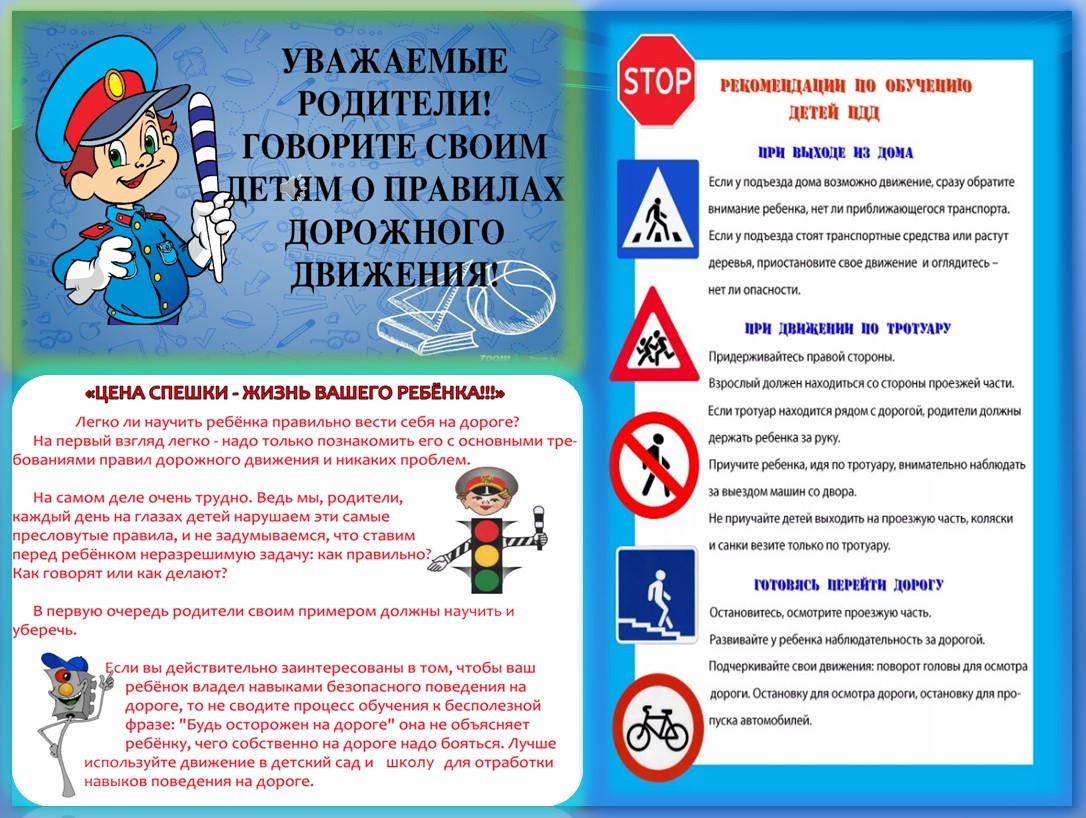 